Minutes of District 6 Executive Council Meeting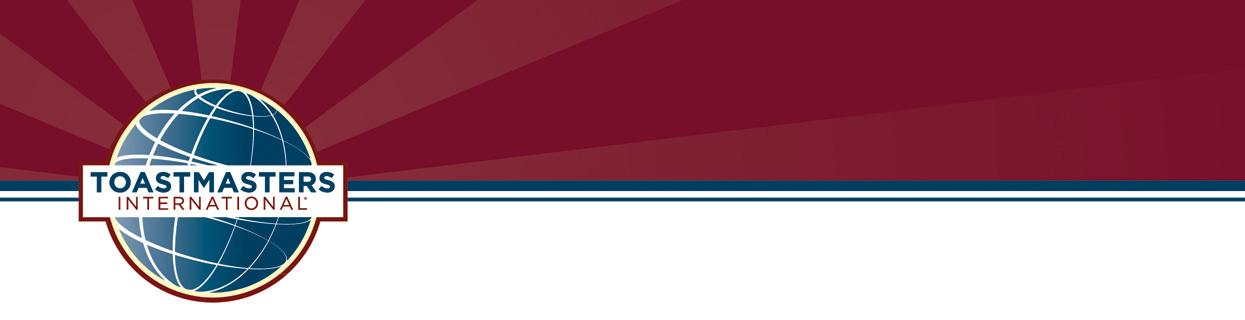 Saturday May 4, 2019Crowne Aire, Bloomington, MNDistrict Director, Jean Pearson, DTM, called the meeting to order at 9:00 AMHarold Osmundson, DTM is the Parliamentarian. Nancy Hobbs, DTM, read the District Mission. Credentials Chair Clinton Hunt, DTM, PDD, announced that there was a quorum. The numbers required for a quorum were represented as follows: 1/3 of 266 votes from paid clubs means 89 clubs are needed93 total clubs are represented15 Eligible Delegates at large presentTotal = 108With 93 clubs represented, the District does have a quorum. The Credentials report was adopted. District Director, Jean Pearson, DTM, provided ground rules for the business meeting, called for adoption of the agenda.  No objections, agenda was adopted.  District director, Jean Pearson, DTM, appointed Brian Hinton, Gary Brophy and Terry Ragan as tellers, Emily Hanson as timer, and Marjorie Johnson and Shirley Daniel as the minutes review committee meeting minute approvers for this meeting. Nancy Hobbs, DTM, announced that the Minutes of September 29, 2018 Business Meeting has been available to members on the Business meeting page of the District 6 website. They are also posted in the lobby for those that may not have access to the district website or have not been able to see the minutes as posted at the credentials desk. We also have a few copies available. Copies may be requested from me. District Director, Jean Pearson, DTM: Called for approval of the 2018 Fall minutes, which were approved and will be published as posted. Realignment:On the back of agenda – going from 6 down to 5 Divisions in District 6 to evenly distribute the clubs in each division.  Will be posted on the District 6 website.  Any objection or comments on combination of A&B to M and approve the realignment as stated.  We will proceed to vote on the realignment.  Motion passed, realignment approved as displayed on the back of the agenda.Sharon Rollefson, Leadership Committee:Nominations Committee Report.  Ravi Rai District Director, Susan Rajbhandari Program Quality Director, Deb Luu Club Growth Director, Division M Amit Maheshwari, Division C Tara Bolanda, Division D Don Rollefson, Division E, Linda Dorn, Division F, Elsa Esquivel-Soto.  Election for District Officers for 2019-2020 program Year.Nominations open for District Director – Ravi Rai.  No nominations from the floor.  Nominations are closed for the position of District Director.Single Ballot for Ravi Rai.  Position elected.Nominations open for Program Quality Director – Susan Rajbhandari.  No nominations from the floor.  Nominations are closed for the position of PQD.Single Ballot for Susan Rajbhandari as PQD.  Position elected.Nominations open for Club Growth Director – Deborah Luu.  No nominations from the floor.Single Ballot for Deb Luu as Club Growth Director.  Position elected.Division M Director- district leadership committee has nominated Amit Maheshwari .  No nominations from the floor for the position of Division M Director.  Single Ballot for Amit Maheshwari for Division M Director.  Position elected.Division C Director – district leadership committee has nominated Tara Bolanda.  No nominations from the floor for the position of Division C director.  Single Ballot for Tara Bolanda for Division C Director.  Position elected.Division D Director – district leadership committee has nominated Don Rollefson.  No nominations from the floor.  Single Ballot for Don Rollefson for Division D Director.  Position elected.Division E Director – district leadership committee has nominated Linda Dorn.  No nominations from the floor.  Single Ballot for Linda Dorn for Division E Director.  Position elected.Division F Director – district leadership committee has nominated Elsa Esquivel-Soto.  Nominations from the floor by Terry Hefferan from Club 1883 Rochester Suburaban:  Rahul Kashyup, Club 1883 Rochester Suburban.  Rahul accepts nomination.  No further nominations.Each candidate will speak for 2 minutes:ElsaRahulEach candidate is expected to assign one member to assist or observe the counting of the ballots.Vote taken106 votes cast, majority is 55. Depends on how many ballots are turned in.Elsa - 70 VotesRahul - 36 VotesElsa Esquivel-Soto elected Division F Director.Congratulations to all of our newly elected 2019-2020 District Officers!  We will continue with the reports before installing the new officers.District Leader Reports:  District Director Report, Jean Pearson, DTM: We started with 154 clubs in District 6. We are now at 133 clubs.  The difference between what we started with and what we have now is mostly clubs that are considered low member club, meaning that they do not have 8 members. One way to get these clubs back up to 8 members is by each club calling the members that did not renew. It is hard to have a successful club if not enough members belong to the club.  Work together with your AD, DD, you can contact me, to get help getting the membership back up.  Members can have a great experience when the club is at 12 or more embers.  Main goal is to have strong clubs.  Embrace Pathways program.  Continue working on strengthening clubs and supporting our clubs so we all belong to strong clubs.  Strong club is one where you have more members than meeting roles.  Where no one is doing 2 roles at one meeting.  That is my hope and message for District 6. Program Quality Director Report, Ravi Rai, DTM Education awards588 total educational awards350 traditional awards (CC, CL, AC, DTM)238 Pathways (new system)40% Pathways, 60% traditional               20 DTMsTraining:97 clubs had 4 or more officers trained in both rounds. 97/154 = 62% DCP:13 clubs distinguished. Required number to get Distinguished: 62We are working with district leaders to provide all the necessary help to D6 clubs to meet their DCP goals.    There will be train the trainer on May 18, 2019 at SuperValu headquarters in the afternoon. All active      Toastmasters are invited to participate.Club Growth Director Susan Rajbhandari, DTMRecognized all of the current club sponsors, club mentors, and club coaches for the service they have provided.Recognized our District 6 Club Extension Chair, DTM Gopu Shrestha, District 6 Club Mentor Chair - DTM Deb Luu and District 6 Club Coach Chair - DTM Kimberlee Redington.We have had a total of 6 clubs chartered in our district so far this Toastmaster’s year.     They are as follows:Division	     Area     Club             Charter Date        Name                                         LocationF	      53       7050312        8/02/2018          Nurse Masters                          RochesterB                  12       7177542        3/11/2019          SPH Toastmasters                     MinneapolisD                  36       7199429        4/16/2019          Pipestone Toastmasters          PipestoneA                   4        7322059        3/01/2019          Nina Hale Speakers                  MinneapolisC	      25       7397401        4/8/2019            BI Worldwide Toastmasters    EdinaC                  26       7397449        4/9/2019            Willis Towers Watson               BloomingtonPublic Relations Manager Gayle Zorad, DTMFinance Manager Terry Ragan, DTMReconciled through month of February and posted outside Audit Chair Nancy Hobbs DTM:Audit committee reviewed July 1 – Dec 31, 2018, no descrepancies noted in reimbursement.  1 descrepancy in a receipt for TLI recorded as district store.  Asked to change.  Audit committee -  Don Rollefson, Clinton Hunt.   Gave report to District Director to approve.New Business: noneAnnouncements:Chair recognizes Mary Swanson, DTM, RA.  Incentive from TI.  Between now and June 2020, Serve as a club coach and are successful (help club reach distinguish status by June 2020) get credit for club coach plus serving as a district officer.Chair recognizes Keith Hardy, DTM.  Request how many clubs need a club coach. Beat the clock – member program – get 5 new members, receive a ribbon from TI. Susan Rajbhandari announced clubs that need coaches: 83 clubs, 74 don’t have assigned any.Next DEC meeting District 6 virtual before Sept 30, 2019.  Date, time and agenda will be ready at least 4 weeks before the meeting.2020 Spring Conference will be Saturday, April 25, 2020, TBD.Meeting Adjourned at 9:58 a.m.